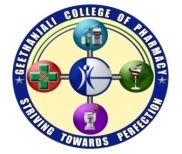 DRAVYAKA 2019REGISTRATION FORM Name: _______________________________________________                                                               Sex: Male/Female  Designation:   _________________________________________________  Qualification: ________________________________________________College Name and Address:Mobile:________________________________ Email id:_______________________________Presentation (Yes / No): Poster   (  ) **Oral  (  )Title of the Paper:Reference number of payment made: -------------------------------------------------------Date of payment:--------------------------------------------------------Signature of Candidate*Registration Payment: Direct deposit/Online /NEFT TransferAccount Name: BANOTH CHANDULALAccount Number: 62504513929Bank: State Bank of  India, cheriyal, KeesaraIFSC Code: SBIN0020435** Oral presentation selection is strictly  based on the criteria fixed by the scientific committee only